Токсокароз и его профилактикаТоксокароз – это хронически протекающее паразитарное заболевание человека, вызываемое личинками глистов, которые обитают в тонком кишечнике и желудке животных. Заболевание, при котором личинки попадают в печень, легкие, сердце, почки, поджелудочную железу, головной мозг, глаза и другие органы человека. Личинки, осевшие в тканях, сохраняют свою жизнеспособность месяцы и годы (до 10 лет), находясь в «дремлющем» состоянии, но могут активизироваться и продолжить миграцию. С течением времени часть личинок инкапсулируется и разрушается внутри капсулы. Человек для токсокар служит «резервуарным» хозяином.Возбудителями токсокароза являются гельминты собак - Toxocara canis, реже кошек (T.cati) и енотов (Baylisascaris procyonis) в стадии личинки. В организме человека личинки не достигают половой зрелости.Источник инвазии – собаки и все представители семейства псовых (волк, шакал, реже лисица, песец и т.д.), также кошки. Половозрелые особи локализуются в желудочно-кишечном тракте этих животных. Самка откладывает более 200 000 яиц в сутки и, поскольку интенсивность инвазии у животных достигает сотен особей, они загрязняют окружающую среду ежедневно миллионами яиц токсокар.Путь заражения – пищевой. Инфицирование происходит при заглатывании яиц паразита. Основными предпосылками передачи возбудителя токсокароза является загрязненность почвы яйцами токсокар и контакт с ней.Другими факторами передачи могут быть:− шерсть животных;                                                                                       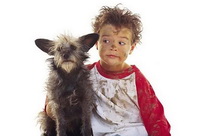 − загрязненные продукты питания;− зараженная вода;− немытые рукиСезон заражения людей токсокарозом продолжается в течение всего года, однако максимальное число заражений приходится на летне-осенний период, когда число яиц в почве и контакт с нею максимальны, а температура и влажность почвы благоприятны для их развития.Группами риска в отношении заражения токсокарозом являются:− дети 3-5 лет, интенсивно контактирующие с почвой, песком;− ветеринары и работники питомников для собак;− продавцы овощных магазинов;− владельцы приусадебных участков, огородов;− лица, занимающиеся охотой с собаками.При попадании яиц паразита в организм человека в тонком кишечнике из них выходят личинки, которые через слизистую попадают в кровоток, затем в различные органы.Клиника. Начало болезни связано с миграцией личинок. Мигрирующие личинки повреждают ткани, вызывают развитие аллергических реакций немедленного и замедленного типа. Около 13% случаев токсокароза протекает бессимптомно. В большинстве случаев заболевание характеризуется субклиническим течением.Характер и выраженность клинической симптоматики зависят от интенсивности заражения и месте локализации личинок. Наиболее частые симптомы: вздутие и боли в животе, тошнота, иногда рвота, диарея, кашель, нередко с астматическим компонентом. В редких случаях возможно возникновение тяжелых пневмоний. Часто поражается печень. При этом возникают боли в правом подреберье, отмечается увеличение размеров печени. В редких случаях в патологический процесс вовлекается центральная нервная система, при этом у больных возможно нарушение сна, судороги отдельных групп мышц, параличи, эпилептиформные припадки.При проникновении личинок в глаза возможно нарушение зрения, в ряде случаев ведущее к слепоте.Могут также отмечаться лихорадка и высыпания на коже. Редкие летальные случаи при токсокарозе связаны с миграцией личинок в миокард и важные в функциональном отношении участки центральной нервной системы.Основные меры профилактики токсокароза состоят в следующем:- обязательное профилактическое лечение гельминтов у собак и кошек;- собаки должны выгуливаться только в специально оборудованных местах;- не допускать попадание животных и выгул на детских площадках, парках, скверах;- соблюдение правил личной гигиены при содержании собак, кошек и уходом за ними;- мытье рук после сбора зелени, фруктов, работы с землей;- не разрешать собаке или кошке лизать лицо, прыгать на диван, в постель, кормить животных только из выделенной для нее посуды;- тщательно мыть зелень, овощи, фрукты, ягоды, употребляемые в сыром виде; пить воду из открытых водоемов только после кипячения;- уничтожение тараканов – механических переносчиков яиц токсокар.Филиал ФБУЗ «ЦГиЭ в РО» в г. Зернограде